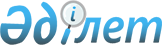 Об установлении ветеринарного режима карантинной зоны с введением ограничительных мероприятий в селе "Тастобе" Тастобинского сельского округа
					
			Утративший силу
			
			
		
					Постановление акимата Каратальского района Алматинской области от 01 июня 2012 года N 138. Зарегистрировано Управлением юстиции Каратальского района Департамента юстиции Алматинской области 18 июня 2012 года N 2-12-196. Утратило силу - Постановлением акимата Каратальского района Алматинской области от 02 октября 2012 года N 264      Сноска. Утратило силу - Постановлением акимата Каратальского района Алматинской области от 02.10.2012 N 264      Примечание РЦПИ:

      В тексте сохранена авторская орфография и пунктуация.

      В соответствии с подпунктом 18) пункта 1 статьи 31 Закона Республики Казахстан "О местном государственном управлении и самоуправлении в Республике Казахстан" от 23 января 2001 года, подпунктом 9) пункта 2 статьи 10 Закона Республики Казахстан "О ветеринарии" от 10 июля 2002 года, на основании представления главного государственного ветеринарно-санитарного инспектора Каратальского района N 11 от 28 апреля 2012 года, районный акимат ПОСТАНОВЛЯЕТ:



      1. В связи с выявлением бруцеллеза среди мелкого рогатого скота в селе "Жылыбулак" Бастобинского сельского округа установить ветеринарный режим карантинной зоны с введением ограничительных мероприятий с целью не допущения и дальнейшего распространения заболеваний.



      2. Контроль за исполнением настоящего постановления возложить на заместителя акима района Конакбаева А.



      3. Настоящее постановление вводится в действие по истечении десяти календарных дней после дня его первого официального опубликования.      Аким района                                Дюсембинов С.      СОГЛАСОВАНО:      Начальник Каратальской районной

      территориальной инспекции комитета

      ветеринарного контроля и надзора

      Министерства сельского хозяйства

      Республики Казахстан                       Куншыгар Алмат Полатович

      01 июня 2012 года      Начальник Управления

      государственного санитарно-

      эпидемиологического надзора

      по Каратальскому району                    Маркевич Владимир Петрович

      01 июня 2012 года
					© 2012. РГП на ПХВ «Институт законодательства и правовой информации Республики Казахстан» Министерства юстиции Республики Казахстан
				